  Просјечна нето плата у октобру 824 КМНајвиша просјечна нето плата у подручју Финансијске дјелатности и дјелатности осигурања 1 259 КМ, а најнижа у подручју Административне и помоћне услужне дјелатности 517 КМПросјечна мјесечна нето плата запослених у Републици Српској, исплаћена у октобру 2015. године износи 824 КМ, а просјечна мјесечна бруто плата 1 326 КМ. У односу на октобар 2014. године, просјечна нето плата исплаћена у октобру 2015. реално је већа за 1,9%, док је у односу на септембар 2015. године реално мања за 2,1%.До смањења просјечне нето плате у октобру 2015. у односу на септембар 2015. дошло је углавном због мањег броја плаћених прековремених часова рада у подручјима дјелатности Вађење руда и камена, те Производња и снабдијевање електричном енергијом, гасом, паром и климатизација.Посматрано по подручјима, у октобру 2015. године, највиша просјечна нето плата исплаћена је у подручју Финансијске дјелатности и дјелатности осигурања и износи 1 259 КМ. Са друге стране, најнижа просјечна нето плата у октобру 2015. исплаћена је у подручју Административне и помоћне услужне дјелатности 517 КМ.У октобру 2015. године, у односу на септембар 2015, номинални раст нето плате забиљежен је у подручјима Прерађивачка индустрија 1,8%, Остале услужне дјелатности 1,3% и Дјелатности пружања смјештаја, припреме и послуживања хране, хотелијерство и угоститељство 0,8%. Смањење плате, у номиналном износу, забиљежено је у подручјима Вађење руда и камена 4,4%, Информације и комуникације 3,5% и Дјелатности здравствене заштите и социјалног рада 2,0%     		               км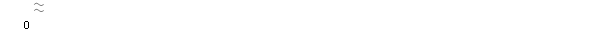 Графикон 1. Просјечнe нето платe запослених по мјесецимаМјесечна инфлација у октобру 2015. године 0,9%Годишња инфлација (X 2015/X 2014.) -2,1%Цијене производа и услуга које се користе за личну потрошњу у Републици Српској, мјерене индексом потрошачких цијена, у октобру 2015. године у односу на претходни мјесец, у просјеку, су више за 0,9%, док су на годишњем нивоу, у просјеку, ниже за 2,1%.Од 12 главних одјељака производа и услуга, више цијене забиљежене су у три, ниже цијене у четири, док су цијене у пет одјељака, у просјеку, остале непромијењене.Највећи раст забиљежен је у одјељку Становање (11,6%) усљед виших цијена у групи електрична енергија и други енергенти, због обрачуна за утрошену електричну енергију по вишим (зимским) тарифама. Раст цијена у октобру, забиљежен је још у одјељку Одјећа и обућа (1,2%) усљед виших цијена нових колекција одјеће и обуће, и у одјељку Остала добра и услуге (0,5%) због нових набавки и престанка периода акцијских цијена у групи производи за одржавање личне хигијене.У одјељцима Здравство, Комуникације, Рекреација и култура, Образовање и Ресторани и хотели цијене су, у просјеку, остале непромијењене.Највећи пад цијена у октобру забиљежен је у одјељку Храна и безалкохолна пића (1,2%) због сезонских утицаја у групама воће и поврће, које су ниже за 10,3%, односно за 1,3%, као и нижих (акцијских) цијена у групи безалкохолна пића (2,1%) конкретно у подгрупи кафа, чај и какао (2,0%). Због нижих набавних цијена горива и мазива, забиљежен је блажи пад у одјељку Превоз (0,6%), док је мањи број акцијских попуста у групама намјештај и апарати за домаћинство утицао на ниже цијене у одјељку Намјештај и покућство (0,4%). Десезонирана индустријска производња (X 2015/IX 2015.) већа 2,1%Календарски прилагођена индустријска производња (X 2015/X 2014.) већа 0,3%Број запослених у индустрији (X 2015/X 2014.) већи 0,8%Десезонирана индустријска производња у октобру 2015. године у поређењу са септембром 2015. већа је за 2,1%. У Прерађивачкој индустрији остварен је раст од 8,1% и у подручју Вађења руда и камена раст од 0,2%, док је у Производњи и снабдијевању електричном енергијом, гасом, паром и климатизацији забиљежен пад од 7,1%. Посматрано према главним индустријским групама по основу економске намјене производа, у октобру 2015. године у поређењу са септембром 2015. производња нетрајних производа за широку потрошњу мања је за 1,5%, трајних производа за широку потрошњу за 3,3% и интермедијарних производа за 4,4%, док је производња капиталних производа већа за 15,6% и енергије за 9,2%.Календарски прилагођена индустријска производња у октобру 2015. године у поређењу са октобром 2014. већа је за 0,3%. У подручју Вађења руда и камена остварен је раст од 7,9% и у Прерађивачкој индустрији раст од 3,3%, док је у Производњи и снабдијевању електричном енергијом, гасом, паром и климатизацији забиљежен пад од 11,3%. Посматрано према главним индустријским групама по основу економске намјене производа, у октобру 2015. године у поређењу са октобром 2014. производња интермедијарних производа мања је за 1,6%, енергије за 4,5% и трајних производа за широку потрошњу за 4,6%, док је производња капиталних производа већа за 8,2% и нетрајних производа за широку потрошњу за 3,1%.Број запослених у индустрији у октобру 2015. године у односу на просјечан мјесечни број запослених у 2014. години већи је за 2,0% и у односу на исти мјесец прошле године за 0,8%, док је у односу на септембар 2015. године мањи за 0,5%. Број запослених у индустрији у периоду јануар - октобар 2015. године, у односу на исти период прошле године, већи је за 1,4%. У истом периоду у подручју Производња и снабдијевање електричном енергијом, гасом, паром и климатизацији остварен је раст од 3,2%, у подручју Вађење руда и камена раст од 2,0% и у подручју Прерађивачка индустрија раст од 1,0%. Графикон 2. Индекси индустријске производње, октобар 2011 – октобар 2015. (2010=100)Покривеност увоза извозом (у периоду I-X 2015.) 59,4% У октобру 2015. године остварен је извоз у вриједности од 243 милиона КМ и увоз у вриједности од 392 милиона КМ.У оквиру укупно остварене робне размјене Републике Српске са иностранством у октобру ове године, проценат покривености увоза извозом износио је 62,1%. Проценат покривености увоза извозом за првих десет мјесеци текуће године износио је 59,4%.У периоду јануар - октобар 2015. остварен је извоз у вриједности од двије милијарде 181 милион КМ, што је за 3,3% мање у односу на исти период претходне године. Увоз је, у истом периоду, износио три милијарде 669 милиона КМ, што је за 10,1% мање у односу на исти период претходне године. У погледу географске дистрибуције робне размјене Републикe Српскe са иностранством, у периоду јануар - октобар 2015. године, највише се извозило у Италију и то у вриједности од 408 милиона КМ, односно 18,7%, те у Србију 286 милиона КМ, односно 13,1% од укупног оствареног извоза. У истом периоду, највише се увозило из Србије и то у вриједности од 638 милиона КМ, односно 17,4% и из Русије, у вриједности од 590 милиона КМ, односно 16,1% од укупно оствареног увоза.Посматрано по групама производа, у периоду јануар - октобар 2015. године, највеће учешће у извозу остварују обрађено дрво са укупном вриједношћу од 136 милиона КМ, што износи 6,2% од укупног извоза, док највеће учешће у увозу остварује нафта и уља добијена од битуменозних минерала (сирова), са укупном вриједношћу од 546 милиона КМ, што износи 14,9% од укупног увоза. Графикон 3. Извоз и увоз по мјесецима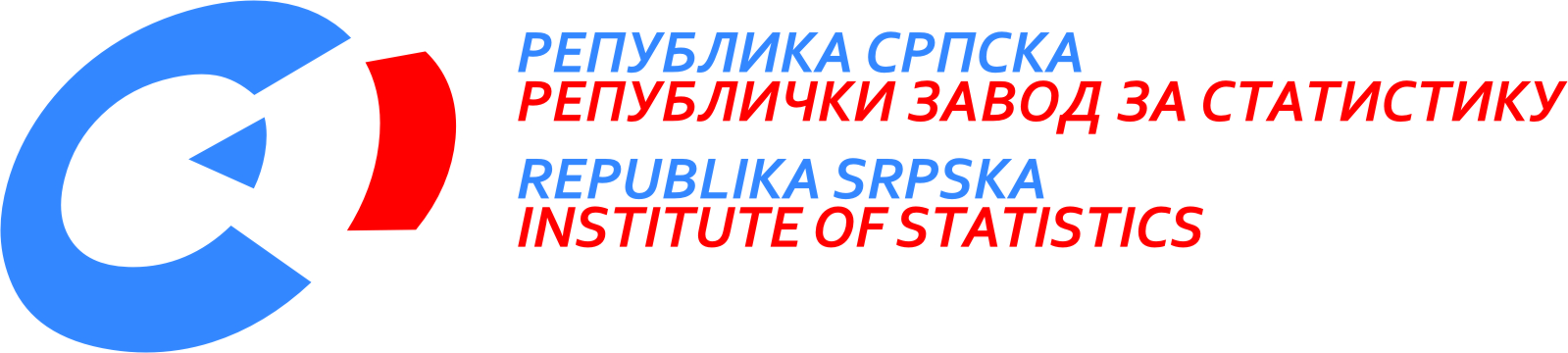            23. новембар 2015. 11/15 новембар 2015. годинеСАОПШТЕЊЕ ЗА МЕДИЈЕМАТЕРИЈАЛ ПРИПРЕМИЛИ: Статистика радаБиљана Глушацbiljana.glusac@rzs.rs.ba Статистика цијена Биљана ТешићBiljana.tesic@rzs.rs.baСтатистика индустрије и рударства Мирјана Бандурmirjana.bandur@rzs.rs.baСтатистика спољне трговине мр Сања Стојчевић Увалићsanja.stojcevic@rzs.rs.baОБЈАШЊЕЊА ПОЈМОВА - просјек¹ - процјенаСаопштење припремило одјељење публикацијаВладан Сибиновић, начелник одјељењаИздаје Републички завод за статистику,Република Српска, Бања Лука, Вељка Млађеновића 12дДр Радмила Чичковић, директор ЗаводаСаопштење је објављено на Интернету, на адреси: www.rzs.rs.baтел. +387 51 332 700; E-mail: stat@rzs.rs.baПриликом коришћења података обавезно навести извор